APSTIPRINĀTSRīgas Stradiņa universitātesiepirkuma komisijas2017.gada 30.augusta sēdē,protokols Nr. 62-7/265/1ATKLĀTA KONKURSATeritorijas labiekārtošanas elementu iegāde NOLIKUMSID Nr. RSU-2017/71/AFN-AKRīga, 20171. VISPĀRĪGĀ INFORMĀCIJA1.1. 	Iepirkuma nosaukums, identifikācijas numurs un iepirkuma veikšanas pamatojumsAtklāts konkurss “Teritorijas labiekārtošanas elementu iegāde”, iepirkuma identifikācijas Nr. RSU-2017/71/AFN-AK (turpmāk – Atklāts konkurss), kas tiek rīkots pamatojoties uz Publisko iepirkumu likuma (turpmāk – PIL) 8.panta pirmās daļas 1.punktu.1.2. 	PasūtītājsPasūtītāja nosaukums: Rīgas Stradiņa universitāte (turpmāk – Pasūtītājs).Reģistrācijas numurs: 90000013771Juridiskā adrese: Dzirciema iela 16, Rīga LV-1007.Pasūtītāja profila adrese: http://www.rsu.lv1.3. 	KontaktpersonaKontaktpersona: Infrastruktūras departamenta Administratīvo funkciju nodrošināšanas iepirkumu nodaļas iepirkumu projektu vadītāja Agnese Stūre.Kontaktpersona sniedz tikai organizatoriska rakstura informāciju par Atklātu konkursu.Tālruņa numurs: +371 67060862E-pasta adrese: agnese.sture@rsu.lv1.4. 	Pretendents1.4.1. Pretendents ir PIL noteiktajos gadījumos un atbilstoši spēkā esošo normatīvo aktu prasībām reģistrēts (ja šāda reģistrācija ir nepieciešama saskaņā ar spēkā esošajiem normatīvajiem aktiem) piegādātājs vai piegādātāju apvienība, kas iesniegusi piedāvājumu Atklātā konkursā.1.4.2. 	Ja piedāvājumu iesniedz fizisko vai juridisko personu apvienība jebkurā to kombinācijā (turpmāk – piegādātāju apvienība), piedāvājumā norāda personu, kura pārstāv piegādātāju apvienību Atklātā konkursā, kā arī katras personas atbildības apjomu. Ja nav norādīta persona, kura pārstāv piegādātāju apvienību Atklātā konkursā, tad visi piegādātāju apvienības biedri paraksta Atklātā konkursa pieteikumu.1.4.3. Ja iepirkuma līguma slēgšanas tiesības Atklātā konkursā tiek piešķirtas piegādātāju apvienībai, pirms iepirkuma līguma slēgšanas piegādātāju apvienība pēc savas izvēles izveidojas atbilstoši noteiktam  juridiskam statusam vai iesniedz Pasūtītājam sabiedrības līgumu, kurā noteikts, ka visi piegādātāju apvienības dalībnieki kopā un atsevišķi ir atbildīgi par iepirkuma līgumā noteikto darbu izpildi un pilnvara galvenajam dalībniekam pārstāvēt piegādātāju apvienību iepirkuma līguma izpildē un dalībnieku vārdā parakstīt dokumentus. Sabiedrības līgumā obligāti ir jānorāda, kādas personas ir apvienojušās piegādātāju apvienībā un katra piegādātāju apvienības dalībnieka veicamo darbu apjomu.1.4.4. 	Pretendents var balstīties uz citu personu tehniskajām un profesionālajām iespējām, ja tas ir nepieciešams konkrētā iepirkuma līguma izpildei, neatkarīgi no savstarpējo attiecību tiesiskā rakstura. Šādā gadījumā pretendents pierāda Pasūtītājam, ka tā rīcībā būs nepieciešamie resursi, iesniedzot šo personu apliecinājumu vai vienošanos par nepieciešamo resursu nodošanu piegādātāja rīcībā. Pretendents, lai apliecinātu profesionālo pieredzi vai Pasūtītāja prasībām atbilstoša personāla pieejamību, var balstīties uz citu personu iespējām tikai tad, ja šīs personas sniegs pakalpojumus, kuru izpildei attiecīgās spējas ir nepieciešamas.1.4.5. 	Pretendents var balstīties uz cita uzņēmēja iespējām, apliecinot atbilstību prasībai par finanšu apgrozījumu, tikai gadījumā, ja iepirkuma līguma izpildei pretendents ar minēto uzņēmēju atbildību pret Pasūtītāju uzņemsies solidāri un ar savu saimniecisko vai finansiālo stāvokli garantēs iepirkuma līguma izpildi – šādā gadījumā pretendents piedāvājumā iesniedz šī uzņēmēja apliecinājumu, ka iepirkuma līguma slēgšanas gadījumā iepirkuma līguma izpildei pretendents ar minēto uzņēmēju atbildību pret Pasūtītāju uzņemsies solidāri un ar savu saimniecisko vai finansiālo stāvokli garantēs iepirkuma līguma izpildi.1.5. 	Apakšuzņēmēji1.5.1. Apakšuzņēmējs ir pretendenta vai tā apakšuzņēmēja piesaistīta vai nolīgta persona, kura sniedz pakalpojumus, kas nepieciešami ar Pasūtītāju noslēgta iepirkuma līguma izpildei neatkarīgi no tā, vai šī persona pakalpojumus sniedz pretendentam vai citam apakšuzņēmējam.1.5.2. Pretendents iepirkuma līguma izpildē ir tiesīgs piesaistīt apakšuzņēmējus. Ja pretendents plāno piesaistīt apakšuzņēmējus, tad pretendents savā pieteikumā Atklātam konkursam norāda visus apakšuzņēmējus, kuru sniedzamo pakalpojumu vērtība ir 10 procenti no kopējās iepirkuma vērtības vai lielāka, un katram šādam apakšuzņēmējam izpildei nododamo iepirkuma daļu, ka arī savam piedāvājumam Atklātam konkursam pievieno rakstiskus apakšuzņēmēju apliecinājumus atbilstoši apakšuzņēmēja apliecinājuma paraugam (Atklātā konkursa nolikuma 5.pielikums) par apakšuzņēmēja piedalīšanos Atklātā konkursā, kā arī apakšuzņēmēja gatavību veikt apakšuzņēmējiem nododamo darbu sarakstā norādītos darbus un/vai nodot pretendenta rīcībā darbu veikšanai nepieciešamos resursus gadījumā, ja ar pretendentu tiks noslēgts iepirkuma līgums.1.5.3. 	Pretendents nav tiesīgs bez saskaņošanas ar Pasūtītāju veikt piedāvājumā norādītā personāla vai apakšuzņēmēju nomaiņu un iesaistīt papildu apakšuzņēmējus iepirkuma līguma izpildē. Piedāvājumā norādītā personāla nomaiņa pieļaujama tikai iepirkuma līgumā norādītajā kārtībā un gadījumos, ievērojot PIL 62.panta nosacījumus.1.5.4. Apakšuzņēmēja nomaiņa notiek saskaņā ar PIL 62.pantā noteikto kārtību.1.6. 	Informācijas apmaiņas kārtība1.6.1. Iepirkuma komisija un ieinteresētais piegādātājs ar informāciju apmainās rakstiski izmantojot elektronisko pastu.1.7. 	Atklāta konkursa nolikuma saņemšana1.7.1. Atklāta konkursa nolikumu ieinteresētie piegādātāji var saņemt to lejupielādējot elektroniskajā formātā Pasūtītāja interneta mājas lapā www.rsu.lv sadaļā „Iepirkumi”. 1.7.2. 	Ja ieinteresētajam piegādātajam tehnisku iemeslu dēļ vai tajos iekļautās informācijas vai komerciālu interešu aizsardzības dēļ nav nodrošināma brīva un tieša elektroniska piekļuve, ieinteresētajam piegādātājam ir tiesības iepazīties uz vietas ar Atklātā konkursa papildu dokumentiem. 1.7.3. 	Lejupielādējot Atklāta konkursa nolikumu, ieinteresētais piegādātājs apņemas sekot līdzi turpmākajām izmaiņām Atklātā konkursa nolikumā, kā arī iepirkuma komisijas sniegtajām atbildēm uz ieinteresēto piegādātāju jautājumiem, kas tiks publicētas minētajā interneta mājas lapā pie Atklāta konkursa nolikuma. Ja minētos dokumentus un ziņas Pasūtītājs ir ievietojis mājaslapā internetā, tiek uzskatīts, ka ieinteresētais piegādātājs tos ir saņēmis un ar tiem iepazinies.1.8. 	Papildu informācijas sniegšana1.8.1. 	Ieinteresētais piegādātājs jautājumu par Atklāta konkursa nolikuma noteikumiem uzdod rakstiskā veidā, adresējot to iepirkuma komisijai un nosūtot to elektroniski uz elektroniskā pasta adresi: agnese.sture@rsu.lv vai sandija.mazlazdina@rsu.lv.1.8.2. 	Par jautājuma saņemšanas dienu tiek uzskatīts saņemšanas datums darba laikā (no pirmdienas līdz ceturtdienai no plkst. 8:30 līdz 17:15 un piektdien no plkst. 8:30 līdz 16:00).1.8.3. 	Iepirkuma komisija atbildi uz ieinteresētā piegādātāja rakstisku jautājumu par Atklāta konkursa norisi vai Atklāta konkursa nolikumu sniedz 5 (piecu) dienu laikā, bet ne vēlāk kā 6 (sešas) dienas pirms piedāvājumu iesniegšanas termiņa beigām.1.8.4. 	Iepirkuma komisija atbildi ieinteresētajam piegādātājam nosūta elektroniski uz elektroniskā pasta adresi, no kuras ir saņemts jautājums, un publicē Pasūtītāja interneta mājas lapā www.rsu.lv sadaļā „Iepirkumi” pie Atklāta konkursa nolikuma.1.8.5. 	Ieinteresēto piegādātāju rakstiski iesniegtie jautājumi un iepirkuma komisijas atbildes uz tiem, kā arī izmaiņas un papildinājumi Atklāta konkursa nolikumā kļūst saistoši visiem Atklāta konkursa iespējamiem pretendentiem ar to paziņošanas brīdi Pasūtītāja mājaslapā www.rsu.lv, sadaļā “Iepirkumi” .2. IEPIRKUMA PRIEKŠMETS2.1. 	Iepirkuma priekšmets ir  teritorijas labiekārtošanas elementu  iegāde – Mazās arhitektūras formas (turpmāk - Prece), tai skaitā Preces uzstādīšana, saskaņā ar Tehnisko specifikāciju/Tehnisko – finanšu piedāvājumu (Atklātā konkursa nolikuma 2.pielikums), saskaņā ar spēkā esošajiem normatīvajiem aktiem, standartiem un Eiropas standartizācijas organizācijas standartiem, ja kāds no tiem nav adaptēts Latvijas Republikā. 2.2. 	Iepirkuma CPV kodi: 39224340-3 Atkritumu tvertnes. 39113300-0 Soli sēdēšanai. 45233251-3 Seguma atjaunošanas darbi. 44531700-8 Vītņoti dzelzs vai tērauda izstrādājumi.2.3.	Pretendents iesniedz vienu piedāvājuma variantu, bet par pilnu iepirkuma priekšmeta apjomu (visām pozīcijām kopā).2.4. 	Atklāta konkursa rezultātā tiks slēgts iepirkuma līgums.2.5.	Iepirkuma līguma izpildes laiks un izpildes noteikumi:2.5.1. 	Iepirkuma līguma darbības termiņš ir 24 (divdesmit četri) mēneši vai līdz iepirkuma līguma summas 45 917,00 EUR (četrdesmit pieci tūkstoši deviņi simti septiņpadsmit euro 00 centi) bez pievienotās vērtības nodokļa (turpmāk – PVN) apguvei, kurš no nosacījumiem iestāsies pirmais. Gadījumā, ja iepirkuma līguma summa 24 (divdesmit četru) mēnešu laikā nav apgūta, līguma darbības termiņu var pagarināt vēl par 12 (divpadsmit) mēnešiem.2.5.2.	Pasūtītājam pasūtot Preci ir tiesības izvēlēties preces piegādi bez montāžas darbiem.2.5.3.	Pasūtītājs līguma ietvaros nav saistīts ar konkrētu pasūtījuma apjomu un veic pasūtījumus atbilstoši vajadzībai un savām finanšu iespējām.2.5.4. 	Preces piegādes un uzstādīšanas vieta tiek noteikta atbilstoši Pasūtītāja vajadzībām: Rīgas Stradiņa universitātes rīcībā esošo ēku teritorijās vai blakus teritorijās Rīgā un ārpus Rīgas - Taurenes pag., Vecpiebalgas nov., RSU sporta bāzē “Taurene” un Liepājā, Riņķu ielā 24/26.2.5.5. 	Preces garantijas termiņš atbilstoši Tehniskajai specifikācijai, bet ja Tehniskajā specifikācijā nav noteikts, ne mazāk kā 24 (divdesmit četri) mēneši, no Preces pieņemšanas-nodošanas akta parakstīšanas dienas. 2.5.6. 	Preces piegādes un piegādes/ uzstādīšanas termiņš – 20 darba dienas no pasūtījuma veikšanas dienas.2.5.7. Iepirkuma līguma noteikumi noteikti Atklāta konkursa nolikumam pievienotajā iepirkuma līguma projektā (Atklātā konkursa nolikuma 4.pielikums).2.6. 	Iebildumus par Atklāta konkursa iepirkuma līguma projekta nosacījumiem iesniedz rakstiski Atklāta konkursa nolikuma 1.8.punktā noteiktajā kārtībā. Pēc piedāvājumu iesniegšanas termiņa beigām iebildumi par iepirkuma līguma projektu netiks izskatīti.3. PIEDĀVĀJUMA NOFORMĒŠANAS UN IESNIEGŠANAS KĀRTĪBA3.1. 	Piedāvājuma sagatavošanas noformēšanas prasības3.1.1. 	Piedāvājuma dokumentus sagatavo: 3.1.1.1. latviešu valodā vai, ja to oriģināli ir svešvalodā, attiecīgajam dokumentam ir pievienots tā tulkojums latviešu valodā ar pretendenta apliecinājumu par tulkojuma pareizību;3.1.1.2. piedāvājuma dokumentu lapas ir sanumurētas;3.1.1.3. visi piedāvājuma dokumenti ir cauršūti ar izturīgu diegu vai auklu. Diegi ir stingri nostiprināti ar uzlīmētu baltu papīra lapu. Šuvuma vieta ir apstiprināta ar pretendenta pārstāvja ar pārstāvības tiesībām parakstu, ir norādīts atšifrēts lappušu skaits. Piedāvājums ir noformēts tā, lai novērstu iespēju nomainīt lapas, nesabojājot nostiprinājumu;3.1.1.4. piedāvājums ir skaidri salasāms, bez labojumiem un dzēsumiem;3.1.1.5. piedāvājuma sākumā ir satura rādītājs. Ja piedāvājums iesniegts vairākos sējumos, satura rādītājs ir katram sējumam atsevišķi, pirmā sējuma satura rādītājā ir norādīts sējumu skaits un lapu skaits katrā sējumā.3.1.2. 	Pretendents Atklātā konkursā iesniedz piedāvājuma dokumentu oriģinālu.3.1.3. 	Piedāvājuma dokumentus sakārto šādā secībā:3.1.3.1. pieteikums (Atklātā konkursa nolikuma 1.pielikums);3.1.3.2.  kvalifikācijas dokumenti;3.1.3.3. tehniskais – finanšu piedāvājums. 3.1.4. 	Visus izdevumus, kas saistīti ar piedāvājuma sagatavošanu un iesniegšanu Atklātā konkursā sedz Atklāta konkursa pretendents.3.2.  Piedāvājuma iesniegšanas kārtība3.2.1. Piedāvājumu iesniedz personīgi vai nosūta pa pastu iepirkuma komisijai līdz 2017.gada 
25.septembrī plkst. 11.00 uz adresi - RSU Infrastruktūras departamenta Administratīvo funkciju nodrošināšanas iepirkumu nodaļa, Kristapa iela 30, Rīga LV-1046, 106.kab.3.2.2. Ja piedāvājums tiek nosūtīts pa pastu, ieinteresētais piegādātājs nodrošina, ka piedāvājums tiek saņemts līdz Atklāta konkursa nolikuma 3.2.1.punktā norādītajam termiņām.3.2.3. Piedāvājums jāiesniedz 1 (vienā) aizlīmētā un aizzīmogotā ar zīmogu un/vai parakstu iesaiņojumā, nodrošinot iesaiņojuma drošību, lai piedāvājuma dokumentiem nevar piekļūt, nesabojājot iesaiņojumu.3.2.4. Uz piedāvājuma iesaiņojuma norāda:3.2.5. Iepirkuma komisija neatvērtu piedāvājumu nosūta pa pastu uz pretendenta norādīto adresi vai izsniedz pretendentam, ja piedāvājums iesniegts vai piegādāts iepirkuma komisijai pēc Atklāta konkursa nolikuma 3.2.1.punktā norādītā piedāvājuma iesniegšanas termiņa beigām vai normatīvajos aktos noteiktajos gadījumos.3.3.  Piedāvājuma grozīšana un atsaukšana3.3.1. Pretendentam ir tiesības papildināt vai atsaukt savu piedāvājumu līdz piedāvājuma atvēršanai. Piedāvājuma papildinājumi un atsaukumi, ja tādi ir, jāiesniedz rakstiskā formā personīgi vai nosūtot pa pastu uz adresi - RSU Infrastruktūras departamenta Administratīvo funkciju nodrošināšanas iepirkumu nodaļa, Rīgā, Kristapa ielā 30, līdz 2017.gada 25.septembrī plkst. 11.00 slēgtā, aizzīmogotā iepakojumā. Uz iepakojuma norāda:3.3.1.1. pretendenta nosaukums, adrese un tālrunis;3.3.1.2. norāde: Atklātam konkursam “Teritorijas labiekārtošanas elementu iegāde”, identifikācijas Nr. RSU-2017/71/AFN-AK. Neatvērt līdz 2017.gada 25.septembrim plkst.11.003.3.1.3. papildus norāde uz aploksnes: “PAPILDINĀJUMS”, “ATSAUKUMS”.3.3.2. Ja pretendents maina vai papildina savu piedāvājumu pēc piedāvājuma iesniegšanas termiņa beigām (Atklāta konkursa nolikuma 3.2.1.punkts), iepirkuma komisija noraida pretendentu jebkurā piedāvājuma vērtēšanas posmā.4. PIEDĀVĀJUMU ATVĒRŠANA4.1. 	Piedāvājumu atvēršanas sanāksme notiek 2017.gada 25.septembrī plkst. 11:00, Rīgā, Kristapa ielā 30,  1.stāvā. 4.2. 	Piedāvājumu atvēršanas sanāksme notiek saskaņā ar PIL un Ministru kabineta noteikto kārtību par iepirkuma procedūru norisi.4.3. Iepirkuma komisija atver piedāvājumus to iesniegšanas secībā. Atverot piedāvājumus, iepirkuma komisija nosauc pretendentu, piedāvājuma iesniegšanas datumu, laiku un piedāvāto cenu vai izmaksas.4.4. 	Piedāvājumu atvēršanas sanāksmes norisi, piedāvājumu iesniegšanas datumu un laiku un piedāvāto cenu vai izmaksas, iepirkuma komisijas sekretārs protokolē piedāvājumu atvēršanas sanāksmes protokolā. Piedāvājumu atvēršanas sanāksmes protokola kopiju izsniedz 3 (trīs) darbdienu laikā no rakstveida pieprasījuma saņemšanas.4.5. 	Iepirkuma komisija piedāvājumus izvērtē slēgtā sēdē. Iepirkuma komisija pārbauda pretendentu atbilstību kvalifikācijas prasībām un piedāvājumu atbilstību un izvēlas piedāvājumu saskaņā ar noteiktajiem piedāvājuma izvērtēšanas kritērijiem. 5. PRETENDENTU ATLASES PRASĪBAS UN IESNIEDZAMIE DOKUMENTI5.1.  Pretendentu atlases nosacījumi ir obligāti visiem pretendentiem, kas vēlas iegūt tiesības slēgt iepirkuma līgumu. 5.2. Pretendents savam piedāvājumam pievieno pieteikumu dalībai Atklātā konkursā (Atklātā konkursa nolikuma 1.pielikums), ko paraksta pretendenta pārstāvis ar pārstāvības tiesībām. Pretendents pievieno amatpersonas ar pārstāvības tiesībām izdotu pilnvaru (oriģinālu vai apliecinātu kopiju) citai personai parakstīt piedāvājumu un iepirkuma līgumu, ja tā atšķiras no LV Uzņēmumu reģistrā norādītās. Kompetentas institūcijas izsniegta izziņa par amatpersonu paraksta tiesībām, ja pretendents ir reģistrēts ārvalstīs. Ja pretendents ir piegādātāju apvienība un sabiedrības līgumā nav atrunātas pārstāvības tiesības, pieteikuma oriģināls jāparaksta katras personas, kas iekļauta piegādātāju apvienībā, pārstāvim ar pārstāvības tiesībām.5.3. Pretendentam saskaņā ar PIL 49.panta pantu ir tiesības izvēlēties iesniegt Eiropas vienoto iepirkuma procedūras dokumentu, lai apliecinātu, ka tas atbilst paziņojumā par līgumu vai iepirkuma procedūras dokumentos noteiktajām pretendentu kvalifikācijas prasībām, tas iesniedz šo dokumentu arī par katru personu, uz kuras iespējām pretendents balstās, lai apliecinātu, ka tā kvalifikācija atbilst paziņojumā par līgumu vai iepirkuma procedūras dokumentos noteiktajām prasībām, un par tā norādīto apakšuzņēmēju, kura sniedzamo pakalpojumu vērtība ir vismaz 10 procenti no iepirkuma līguma vērtības. Piegādātāju apvienība iesniedz atsevišķu Eiropas vienoto iepirkuma procedūras dokumentu par katru tās dalībnieku.5.4. Pretendenta kvalifikācijas prasības un iesniedzamie kvalifikācijas dokumenti:5.5. 	Izziņas un citus dokumentus, kurus PIL noteiktajos gadījumos izsniedz Latvijas kompetentās institūcijas, pasūtītājs pieņem un atzīst, ja tie izdoti ne agrāk kā vienu mēnesi pirms iesniegšanas dienas, bet ārvalstu kompetento institūciju izsniegtās izziņas un citus dokumentus pasūtītājs pieņem un atzīst, ja tie izdoti ne agrāk kā sešus mēnešus pirms iesniegšanas dienas, ja izziņas vai dokumenta izdevējs nav norādījis īsāku tā derīguma termiņu.6. TEHNISKAIS UN FINANŠU PIEDĀVĀJUMS6.1. 	Atklātā konkursa tehniskā specifikācija ir norādīta  Atklātā konkursa nolikuma pielikumā Nr. 2. (turpmāk - Tehniskā specifikācija/ Tehniskais - finanšu piedāvājums).6.2. 	Tehnisko - finanšu piedāvājumu pretendents sagatavo atbilstoši Atklātā konkursa nolikuma 2. pielikumam, ņemot vērā  Atklātā konkursa nolikuma noteiktās prasības.6.3. 	Finanšu piedāvājumā norādītajām cenām ir jābūt norādītām euro (EUR), norādot piedāvātās cenas ar precizitāti 2 (divi) cipari aiz komata, un tajā jābūt ietvertiem visiem nodokļiem un nodevām, izņemot pievienotās vērtības nodokli. Cenās jābūt ietvertām arī visām administrācijas, dokumentu sagatavošanas, saskaņošanas un transporta izmaksām, kas saistītas ar Preces piegādi. 7. PIEDĀVĀJUMA IZVĒLES KRITĒRIJS UN PIEDĀVĀJUMU VĒRTĒŠANA7.1. Piedāvājuma izvēles kritērijs ir Atklātā konkursa nolikumam atbilstošs saimnieciski visizdevīgākais piedāvājums, kas ieguvis lielāko punktu skaitu par visām pozīcijām kopā.7.2.	Piedāvājuma vērtēšanas pamatnoteikumi7.2.1.	Iepirkuma komisija pārbauda piedāvājumu atbilstību Atklāta konkursa nolikumā noteiktajām prasībām un izvēlas piedāvājumu saskaņā ar noteikto piedāvājuma izvēles kritēriju.7.3. 	Piedāvājumu vērtēšana7.3.1. Iepirkuma komisija piedāvājumu vērtēšanu veiks šādos posmos:7.3.1.1. piedāvājuma noformējuma pārbaude;7.3.1.2. kvalifikācijas atbilstības pārbaude;7.3.1.3. tehniskā – finanšu piedāvājuma vērtēšana;7.3.1.4. saimnieciski visizdevīgākā piedāvājuma noteikšana;7.3.2. 	Iepirkuma komisija ir tiesīga pretendentu kvalifikācijas atbilstības pārbaudi veikt tikai tam pretendentam, kuram būtu piešķiramas iepirkuma līguma slēgšanas tiesības.7.4. 	Piedāvājuma noformējuma pārbaude7.4.1. Iepirkuma komisija novērtē katra piedāvājuma atbilstību Atklāta konkursa nolikuma 3.1.punktā noteiktajām prasībām.7.4.2. Ja piedāvājums neatbilst kādai no piedāvājumu noformēšanas prasībām, iepirkuma komisija var lemt par attiecīgā piedāvājuma tālāku izskatīšanu.7.5. 	Pretendentu kvalifikācijas atbilstības pārbaude7.5.1. Iepirkuma komisija novērtē pretendentu kvalifikācijas atbilstību Atklātā konkursa nolikuma 5.4.punktā noteiktajām pretendentu atlases prasībām.7.5.2. Ja pretendents neatbilst kādai no Atklātā konkursa nolikuma 5.4.punktā noteiktajai kvalifikācijas prasībai, iepirkuma komisija izslēdz pretendentu no turpmākās dalības Atklātā konkursā.7.6. 	Tehniskā - finanšu piedāvājuma pārbaude7.6.1. Iepirkuma komisija pārbauda vai finanšu piedāvājums atbilst Atklāta konkursa nolikuma Tehniskā - finanšu piedāvājuma norādītajai formai (Atklātā konkursa nolikuma 2.pielikums) un vai tajā nav aritmētisku kļūdu.7.6.2. Ja iepirkuma komisija konstatē aritmētiskās kļūdas, tā tās izlabo. Par kļūdu labojumu un laboto piedāvājuma summu iepirkuma komisija paziņo pretendentam, kura pieļautās kļūdas labotas. Vērtējot finanšu piedāvājumu, iepirkuma komisija ņem vērā labojumus.7.6.3. Iepirkuma komisija pārbauda, vai nav iesniegts nepamatoti lēts piedāvājums un rīkojas saskaņā ar PIL 53.panta noteikumiem. Ja iepirkuma komisija konstatē, ka ir iesniegts nepamatoti lēts piedāvājums, tas tiek noraidīts.7.7. Saimnieciski visizdevīgākā piedāvājuma noteikšana7.7.1. 	Pēc pretendentu piedāvājumu atbilstības tehniskajai specifikācijai pārbaudes, iepirkuma komisija vērtē prasībām atbilstošos piedāvājumus pēc saimnieciski visizdevīgākā piedāvājuma, kuru nosaka, ņemot vērā iegūto punktu skaitu atbilstoši šādām formulām:7.7.1.1.Tehniskā – finanšu piedāvājuma priekšmeta vērtējamai daļai (no A līdz D)  pretendenta iegūtais punktu skaits tiek aprēķināts  atbilstoši šādai formulai (*piemērs A pozīcijai):*A= (Ax/ Ay) X 50A- pretendenta iegūtais punktu skaits;50 – noteiktais maksimālais punktu skaitsAx - lētākā piedāvātā cena;Ay - vērtējamā piedāvātā cena.7.7.1.2. Tehniskā – finanšu piedāvājuma priekšmeta vērtējamai daļai (no E līdz F)  pretendenta iegūtais punktu skaits tiek aprēķināts  atbilstoši:1) ja tiek piedāvāta atlaide no 1 – 5 % no kopējās viena pasūtījuma summas virs 5 000,00 EUR (pieci tūkstoši euro un 00 centi bez PVN) – 1 punkts;2) ja tiek piedāvāta atlaide no 6 – 10 % no kopējās viena pasūtījuma summas virs 5 000,00 EUR (pieci tūkstoši euro un 00 centi bez PVN) – 2 punkti;3) Ja tiek piedāvāta atlaide no 11 – 20 % no kopējās pasūtījuma summas virs 5 000,00 EUR (pieci tūkstoši euro un 00 centi bez PVN) – 3 punkti;4) ja tiek piedāvāta atlaide virs 21 % nokopējās pasūtījuma summas virs 5 000,00 EUR (pieci tūkstoši euro un 00 centi bez PVN) – 4 punkti;5) ja tiek piedāvāta atlaide no 1 – 5 % no kopējās viena pasūtījuma summas virs 10 000,00 EUR (desmit tūkstoši euro un 00 centi bez PVN) – 1 punkts;6) ja tiek piedāvāta atlaide no 6 – 10 % no kopējās viena pasūtījuma summas virs 10 000,00 EUR (desmit tūkstoši euro un 00 centi bez PVN) – 3 punkti;7) ja tiek piedāvāta atlaide no 11 - 20 % no kopējās pasūtījuma summas virs 10 000,00 EUR (desmit tūkstoši euro un 00 centi bez PVN) – 5 punkti;8) ja tiek piedāvāta atlaide virs 21 % nokopējās pasūtījuma summas virs 10 000,00 EUR (desmit tūkstoši euro un 00 centi bez PVN) – 6 punkti.7.7.1.3. Maksimālais iegūstamo punktu skaits ir 100 punkti.7.7.2. Par visizdevīgāko iepirkuma komisija atzīs tā pretendenta piedāvājumu, kurš būs ieguvis vislielāko punktu skaitu.8. LĒMUMA PAR ATKLĀTA KONKURSA REZULTĀTIEM PIEŅEMŠANA UN PAZIŅOŠANA, UN LĪGUMA SLĒGŠANA8.1. 	Informācijas pārbaude pirms lēmuma par iepirkuma līguma slēgšanas tiesību piešķiršanas pieņemšanas8.1.1. Attiecībā uz pretendentu, kuram būtu piešķiramas iepirkuma līguma slēgšanas tiesības Atklātā konkursā, iepirkuma komisija PIL 42.pantā noteiktajā kārtībā veic pārbaudi par PIL 42.panta pirmajā daļā vai otrajā daļā noteikto izslēgšanas nosacījumu esamību.8.2. 	Lēmuma par Atklāta konkursa rezultātiem pieņemšana un paziņošana8.2.1. Iepirkuma līguma slēgšanas tiesības tiks piešķirtas pretendentam, kurš būs iesniedzis Atklāta konkursa nolikuma prasībām atbilstošu saimnieciski visizdevīgāko piedāvājumu un, kuram nav konstatēta PIL 42.panta pirmajā daļā vai otrajā daļā noteikto izslēgšanas nosacījumu esamība.8.2.2. Visi pretendenti tiek rakstveidā informēti par Atklāta konkursa rezultātu trīs darbadienu laikā no lēmuma pieņemšanas dienas, nosūtot paziņojumu uz pretendenta norādīto e-pasta adresi (Atklātā konkursa nolikuma 1.pielikums) saskaņā ar PIL 37.panta ceturto daļu.8.2.3. Ja Atklātā konkursā nav iesniegti piedāvājumi vai nav iesniegti Atklāta konkursa nolikuma prasībām atbilstoši piedāvājumi, iepirkuma komisija pieņem lēmumu izbeigt Atklātu konkursu un trīs darbdienu laikā pēc tam, kad pieņemts šajā punktā minētais lēmums, iesniedz publicēšanai Iepirkumu uzraudzības birojam paziņojumu par Atklāta konkursa rezultātu.8.2.4. Iepirkuma komisija var jebkurā brīdī pārtraukt Atklātu konkursu, ja tam ir objektīvs pamatojums. Iepirkuma komisija trīs darbdienu laikā vienlaikus (vienā dienā) informē pretendentus par iemesliem, kuru dēļ Atklāts konkurss tiek pārtraukts. Iepirkuma komisija iespējami īsā laikā, bet ne vēlāk kā trīs darbdienu laikā pēc pretendentu informēšanas iesniedz publicēšanai Iepirkumu uzraudzības birojam paziņojumu par grozījumiem, iepirkuma procedūras izbeigšanu vai pārtraukšanu norādot apstākļus, kas bija par pamatu Atklāta konkursa pārtraukšanai.8.3. 	Iepirkuma līguma slēgšana8.3.1. Pasūtītājs slēdz ar Atklāta konkursa uzvarētāju iepirkuma līgumu saskaņā ar PIL un citiem normatīviem aktiem ne ātrāk kā nākamajā darba dienā pēc nogaidīšanas termiņa beigām, kas noteikts PIL 60.panta sestajā daļā. Iepirkuma līgums tiek sagatavots pamatojoties uz iepirkuma komisijas lēmumu par iepirkuma īguma slēgšanas tiesību piešķiršanu un Atklāta konkursā uzvarētāja iesniegto piedāvājumu.8.3.2. Atklāta konkursa uzvarētājam iepirkuma līgums jāparaksta piecu darba dienu laikā no Pasūtītāja nosūtītā uzaicinājuma parakstīt iepirkuma līgumu nosūtīšanas (arī e-pasta veidā) dienas. Ja norādītajā termiņā Atklāta konkursa uzvarētājs neparaksta iepirkuma līgumu, tas tiek uzskatīts par atteikumu slēgt iepirkuma līgumu.8.3.3. Ja izraudzītais pretendents atsakās slēgt iepirkuma līgumu ar Pasūtītāju, iepirkuma komisija var pieņemt lēmumu slēgt iepirkuma līgumu ar nākamo pretendentu, kura piedāvājums atbilst Atklāta konkursa nolikuma prasībām un ir nākamais saimnieciski visizdevīgākais piedāvājums.8.3.4. Pēc iepirkuma līguma slēgšanas tiesību piešķiršanas, bet ne vēlāk kā uzsākot līguma izpildi, pretendents, gadījumā ja tas plāno iesaistīt iepirkuma līguma izpildē apakšuzņēmējus, iesniedz Pasūtītājam sarakstu kurā norāda visus apakšuzņēmējus, kuru sniedzamo pakalpojumu vērtība ir 10 procenti no kopējās piedāvātās līgumcenas Atklātā konkursā apjoma vai lielāka, un katram šādam apakšuzņēmējam izpildei nododamo pakalpojuma daļu. Pretendents norāda katra apakšuzņēmēja nosaukumu, kontaktinformāciju un to pārstāvēt tiesīgo personu, ciktāl minētā informācija ir zināma. Sarakstā norāda arī piegādātāja apakšuzņēmēju apakšuzņēmējus.9. IEPIRKUMA KOMISIJAS DARBĪBA, TĀS TIESĪBAS UN PIENĀKUMI9.1. Iepirkuma komisijas darbības pamatnoteikumi9.1.1. Iepirkuma komisija darbojas saskaņā ar PIL, Atklāta konkursa nolikumu un Pasūtītāja rīkojumu par iepirkuma komisiju.9.1.2. Iepirkuma komisijas tiesības:9.1.2.1. jebkurā Atklāta konkursa stadijā prasīt, lai pretendents iesniedz visus dokumentus vai daļu no tiem, kas apliecina tā atbilstību paziņojumā par iepirkuma līgumu vai Atklāta konkursa dokumentos noteiktajām pretendentu atlases prasībām. Pasūtītājs nepieprasa tādus dokumentus un informāciju, kas jau ir tā rīcībā vai pieejama publiskajās datubāzēs;9.1.2.2. pieprasīt precizēt piedāvājumā iesniegto informāciju un sniegt detalizētus paskaidrojumus;9.1.2.3. pārbaudīt visu pretendenta sniegto ziņu patiesumu;9.1.2.4. pieaicināt iepirkuma komisijas darbā ekspertus ar padomdevēja tiesībām;9.1.2.5. pieprasīt no pretendenta informāciju par piedāvājuma cenas veidošanās mehānismu;9.1.2.6. noraidīt nepamatoti lētu piedāvājumu;9.1.2.7. pārtraukt Atklātu konkursu jebkurā tā stadijā, ja tam ir objektīvs pamatojums, par to attiecīgi nosūtot paziņojumu Iepirkumu uzraudzības birojam un visiem pretendentiem;9.1.2.8. veikt citas darbības saskaņā ar PIL, citiem normatīvajiem aktiem un Atklāta konkursa nolikumu.9.1.3. Iepirkuma komisijas pienākumi:9.1.3.1. nodrošināt Atklāta konkursa norisi un dokumentēšanu;9.1.3.2. nodrošināt piegādātāju brīvu konkurenci, kā arī vienlīdzīgu un taisnīgu attieksmi pret tiem;9.1.3.3. pēc ieinteresēto piegādātāju pieprasījuma normatīvajos aktos noteiktajā kārtībā sniegt informāciju par Atklāta konkursa nolikumu;9.1.3.4. vērtēt pretendentu iesniegtos piedāvājumus saskaņā ar PIL, Atklāta konkursa nolikumu;9.1.3.5. veikt citas darbības saskaņā ar PIL, citiem normatīvajiem aktiem un Atklāta konkursa nolikumu.10. IEINTERESĒTĀ PIEGĀDĀTĀJA / PRETENDENTA TIESĪBAS UN PIENĀKUMI10.1. 	Ieinteresēto piegādātāju / pretendentu tiesības10.1.1. Laikus pieprasīt iepirkuma komisijai papildu informāciju par Atklāta konkursa nolikumu, iesniedzot rakstisku pieprasījumu.10.1.2. Rakstiski pieprasīt Atklāta konkursa nolikuma izsniegšanu elektroniskā formā pa elektronisko pastu.10.1.3. Veidot piegādātāju apvienības un iesniegt vienu kopēju piedāvājumu Atklātā konkursā.10.1.4. Iesniedzot piedāvājumu, pieprasīt apliecinājumu no Pasūtītāja par piedāvājuma saņemšanu.10.1.5. Veikt citas darbības saskaņā ar PIL, citiem normatīvajiem aktiem un Atklāta konkursa nolikumu.10.2. 	Ieinteresētā piegādātāja / pretendenta pienākumi10.2.1. Lejupielādējot vai saņemot Atklāta konkursa nolikumu sekot līdzi turpmākajām izmaiņām Atklāta konkursa nolikumā, kā arī iepirkuma komisijas sniegtajām atbildēm uz ieinteresēto piegādātāju jautājumiem, kas tiek publicētas Pasūtītāja interneta mājas lapā www.rsu.lv. 10.2.2. Ja piedāvājums tiek sūtīts pasta sūtījumā, pretendents ir atbildīgs par savlaicīgu piedāvājuma izsūtīšanu, lai nodrošinātu piedāvājuma saņemšanu ne vēlāk kā Atklāta konkursa nolikumā noteiktajā piedāvājumu iesniegšanas termiņā.10.2.3. Rakstveidā, iepirkuma komisijas norādītajā termiņā, sniegt atbildes un paskaidrojumus uz iepirkuma komisijas uzdotajiem jautājumiem par piedāvājumu.10.2.4. Pēc iepirkuma komisijas pieprasījuma, iepirkuma komisijas norādītajā termiņā, rakstveidā sniegt informāciju par piedāvātās cenas veidošanās mehānismu.10.2.5. Veikt citas darbības saskaņā ar PIL, citiem normatīvajiem aktiem un Atklāta konkursa nolikumu.11. PIELIKUMU SARAKSTS1.pielikums – Pieteikums (veidlapa);2.pielikums –Tehniskā specifikācija/Tehniskais - finanšu piedāvājums (veidlapa);3.pielikums – Informācija par pretendenta pieredzi  (veidlapa);4.pielikums – Iepirkuma līguma projekts;5.pielikums – „Apakšuzņēmēja apliecinājums” (veidlapa).Iepirkuma komisijas priekšsēdētāja	S.Mazlazdiņa1.pielikumsAtklāta konkursa “Teritorijas labiekārtošanas elementu iegāde” ID Nr. RSU-2017/71/AFN-AKnolikumamPIETEIKUMSPiezīme: pretendentam jāaizpilda tukšās vietas šajā formā.Atklātam konkursam “Teritorijas labiekārtošanas elementu iegāde” ID Nr. RSU-2017/71/AFN-AKGodātā iepirkuma komisija,Saskaņā ar atklāta konkursa „Teritorijas labiekārtošanas elementu iegāde”, identifikācijas Nr. RSU-2017/71/AFN-AK (turpmāk – Atklāts konkurss) nolikumu, mēs, apakšā parakstījušies, apstiprinām piedāvājumā sniegto ziņu patiesumu. Ja pretendents ir piegādātāju apvienība:personas, kuras veido piegādātāju apvienību nosaukums, reģ. Nr., juridiskā adrese:_____;katras personas atbildības apjoms: _____________________________________.Mēs apstiprinām, ka:2.1. piekrītam Atklāta konkursa nolikuma un tam pievienotā iepirkuma līguma projekta nosacījumiem;2.2. apliecinām, ka (Pretendenta nosaukums) ir nepieciešamās profesionālās, tehniskās un organizatoriskās spējas, finanšu resursi, personāls un cita fiziska infrastruktūra, kas nepieciešami iepirkuma līguma izpildei;2.3.  piedāvājam veikt Preces piegādi un uzstādīšanu _____ (______) darba dienu laikā no pasūtījuma izdarīšanas dienas.2.4. piedāvājam Precei garantijas termiņu _____ (_______) mēneši.3. Pretendents plāno piesaistīt līguma izpildē šādus apakšuzņēmējus _________________ (norāda, ja apakšuzņēmēju sniedzamo pakalpojumu vērtība ir 10 procenti no kopējās iepirkuma vērtības vai lielāka).4. Pretendenta uzņēmums vai tā piesaistītā apakšuzņēmēja uzņēmums atbilst mazā vai vidējā (norāda attiecīgi) uzņēmuma statusam (norāda pēc nepieciešamības).Informācija par pretendentu vai personu, kura pārstāv piegādātāju Atklātā konkursā:Ar šo uzņemos pilnu atbildību par Atklātam konkursam iesniegto dokumentu komplektāciju, tajos ietverto informāciju, noformējumu, atbilstību Atklāta konkursa nolikuma prasībām. Sniegtā informācija un dati ir patiesi.Piedāvājuma dokumentu pakete sastāv no _________ (_____________) lapām.Paraksts: 	Vārds, uzvārds: 	Amats: 		Pieteikums sagatavots un parakstīts 2017. gada __. ___________.2.pielikumsAtklāta konkursa “Teritorijas labiekārtošanas elementu iegāde” ID Nr. RSU-2017/71/AFN-AKnolikumam“Mazās arhitektūras formas” Tehniskā specifikācija/Tehniskā - finanšu piedāvājums (veidlapa)Pretendents piedāvājumam pievieno tehnisko informāciju (ražotāja izdotas lietošanas instrukcijas, u.c.), lai iepirkuma komisija var pārliecināties par piedāvātas preces atbilstību izvirzītajām tehniskajām specifikācijām. Tehniskajā piedāvājumā pretendents norāda lpp. iesniegtajā informācijā, kur var atrast atbilstību tehniskās specifikācijas katram punktam. Tehniskās dokumentācijas informācijā pretendents atzīmē tās teksta daļas, kurās Pasūtītājs var pārliecināties par piedāvājuma atbilstību, saskaņā ar tā iesniegto tehnisko piedāvājumu. Ja iesniegtā tehniskā informācija ir svešvalodā, pretendents pievieno tulkojumu latviešu valodā tām teksta daļām, kuras tas ir norādījis tehniskā piedāvājumā un atzīmējis dokumentācijā, kur Pasūtītājs var pārliecināties par piedāvājuma atbilstību.Preces garantijas laiks ne mazāk kā 24 mēneši.Aprakstītus Tehniskā specifikācijā produktus plānots uzstādīt Rīgas Stradiņa universitātes rīcībā esošo ēku teritorijās, blakus teritorijās:Rīgā: Dzirciema ielā 16, Dzirciema ielā 20, Kronvalda bulvārī 9, Jāņa Asara ielā 5, Anniņmuižas bulvārī 26a, Kuldīgas ielā 9.Ārpus Rīgas: Taurenes pag., Vecpiebalgas nov., RSU sporta bāzē “Taurene”; Liepājā, Riņķu ielā 24/26.*viens pasūtījums – visi pasūtījumā iekļautie elementi, tai skaitā, ja nepieciešams montāžas darbi, kas tiek pasūtīti vienā pasūtījuma reizē.______________________________________________________________________________                    (Pretendenta amatpersonas/ pretendenta fiziskas personas paraksts, tā atšifrējums)3.pielikumsAtklāta konkursa “Teritorijas labiekārtošanas elementu iegāde” ID Nr. RSU-2017/71/AFN-AKnolikumamINFORMĀCIJApar pretendenta pieredzi līdzvērtīgu pakalpojuma sniegšanā_____________________________________________________________________ (Pretendenta amatpersonas paraksts, tā atšifrējums, zīmogs)Pielikums Nr.4Atklāta konkursa“Teritorijas labiekārtošanas  elementu  iegāde”  ID Nr. RSU-2017/71/AFN-AKnolikumamLĪGUMS Nr. ________Par mazo arhitektūras formu iegādi (PROJEKTS)Rīgā,                                                                              201_.gada __._________Rīgas Stradiņa universitāte (sertificēta atbilstīgi ISO 9001 standartam „Kvalitātes pārvaldības sistēmas. Prasības” un atbilstīgi LVS EN ISO 50001 standartam “Energopārvaldības sistēmas. Prasības un lietošanas norādījumi”) ____ (Amats) _____ (Vārs Uzvārds) personā, kurš rīkojas atbilstīgi ______________ (pārstāvības pamats – statūti, pilnvara, rīkojums u.c.) (turpmāk –Pircējs), no vienas puses,un____________________ „___________________”____ (Amats) _____ (Vārs Uzvārds) personā, kurš rīkojas atbilstīgi ______________ (pārstāvības pamats – statūti, pilnvara, rīkojums u.c.) (turpmāk – Pārdevējs), no otras puses (abi kopā turpmāk – Puses),pamatojoties uz iepirkuma „Teritorijas labiekārtošanas elementu  iegāde” (Iepirkuma identifikācijas Nr. RSU-2017/71/AFN-AK) (turpmāk – Iepirkums), rezultātiem,izsakot savu brīvu gribu – bez maldības, viltus vai spaidiem, noslēdz šāda satura līgumu par mazo arhitektūras formu iegādi (turpmāk – Līgums):Līguma priekšmetsPārdevējs pārdod un piegādā Pircējam mazās arhitektūras formas (turpmāk – Prece) saskaņā ar Tehnisko specifikāciju/Tehnisko finanšu piedāvājumu, kas tiek noformēts un pievienots Līgumam kā tā pielikums un ir neatņemama Līguma sastāvdaļa. Pārdevējs Preces piegādi un uzstādīšanu ekspluatācijai veic pats ar saviem līdzekļiem, iekārtām un citiem nepieciešamajiem resursiem, ja vien to tieši nav uzņēmies Pircējs.Gadījumā, ja Līguma saskaņošanas vai tā izpildes laikā ražotājs pārtrauc piedāvājumā esošās Preces ražošanu vai piegādi, par ko Pārdevējs var uzrādīt ražotāja vai tā autorizētā pārstāvja apliecinājumu, Pārdevējs piedāvā Pircējam un Pircējs var piekrist, ka Pārdevējs piegādā līdzvērtīgu vai labāku Preci. Pārdevējs piekrīt, ka šādā gadījumā piegādātā Prece atbildīs visām Pircēja iepirkuma procedūrā noteiktajām prasībām, tās tehniskā specifikācija, savietojamība un funkcionālie parametri nebūs sliktāki, kā iepirkuma procedūrā prasītie (atbilstību šādos gadījumos nosaka, saskaņojot ar Pircēju), kā arī garantijas un pēcgarantijas apkalpošanas līmenis nebūs zemāks. Pārdevējs garantē, ka šajā gadījumā piedāvājuma cena netiks paaugstināta un tiks ievēroti visi pārējie Līguma un iepirkuma procedūras nosacījumi.Līgumcena un norēķinu kārtībaLīguma ietvaros veikto pasūtījumu kopsumma nepārsniedz 45 917,00  EUR (četrdesmit pieci tūkstoši deviņi simti septiņpadsmit euro, 00 centus) bez pievienotās vērtības nodokļa (turpmāk – PVN), kopējā pasūtījumu cena par Preci nepārsniedz _____ EUR (________ euro, _____ centus), t.sk. PVN atbilstīgi Pārdevēja iesniegtajam piedāvājumam Iepirkumā (turpmāk – Līgumcena).Ja saskaņā ar normatīvajiem aktiem turpmāk tiek grozīta PVN likme (vai Preces piegādes sāk aplikt ar PVN) vai Pārdevējs tiek reģistrēts ar PVN apliekamo personu reģistrā (vai izslēgts no tā), Līgumcena (kā arī jebkuru Līgumā noteikto daļējo maksājumu apmērs vai Preces atsevišķu pozīciju cena) ar PVN tiek grozīta atbilstoši izmaiņām bez atsevišķas Pušu vienošanās, ņemot par pamatu cenu bez PVN, kas paliek nemainīga.Pircējs pieņem un atzīst Pārdevēja elektronisko (nodokļu) rēķinu, ja tas noformēts atbilstoši normatīvo aktu prasībām un nosūtīts uz elektronisko adresi e-rekini@rsu.lv. Pretējā gadījumā Pārdevējam jāiesniedz Pircējam rēķins rakstveidā.Kopējā Līgumcenā ir iekļautas visas izmaksas, ja vien šajā Līgumā attiecībā uz atsevišķām izmaksām tieši nav noteikts savādāk – Preces cena, nodokļi un nodevas, piegāde, uzstādīšana ekspluatācijai, Preces uzstādīšanas vietas uzkopšana pēc darbu veikšanas, regulēšana, minēto aktivitāšu realizācijai nepieciešamie palīgmateriāli un iekārtas, kā arī izmaksas, kas ir saistītas ar ražošanu, komplektēšanu, garantijas saistību izpildi u.c.. Pircējs samaksu par Preci, kā arī tās uzstādīšanu ekspluatācijai atbilstīgi faktiski piegādātajam un izpildītajam apjomam, veic ar pārskaitījumu uz Pārdevēja Līgumā norādīto kredītiestādes norēķinu kontu 30 (trīsdesmit) dienu laikā pēc Pārdevēja izrakstīta rēķina un Pušu abpusēji parakstīta Preces pieņemšanas – nodošanas akta saņemšanas dienas. Izrakstot rēķinu, tajā obligāti jānorāda Līguma numurs, datums un Pircēja kontaktpersona, pretējā gadījumā Pircējs ir tiesīgs bez soda sankciju piemērošanas kavēt šajā punktā noteikto maksājumu termiņu.Ja Līgumā noteikto maksājumu veikšanas brīdī pastāv kāda Pārdevēja parāda saistība pret Pircēju, kas izriet no šī Līguma nosacījumu neizpildes, Pircējs ir tiesīgs to vienpusēji ieskaitīt, veicot norēķinus.Preces pasūtīšana, piegāde un pieņemšana Pircējs pasūtījumus veic atbilstoši nepieciešamībai, tajā skaitā, pēc saviem ieskatiem, izvēloties Pasūtīt Preci tikai ar piegādi vai ar piegādi un uzstādīšanu (montāžu), uz Pircēja teritorijām Latvijā saskaņā ar tehnisko specifikāciju (Līguma _.pielikums). Par pasūtījumu Līguma izpratnē uzskatāms Pircēja Līgumā noteiktās kontaktpersonas elektronisks (e-pasta) pieprasījums Pārdevēja Līgumā noteiktajai kontaktpersonai Preces piegādei. Pircējs ir tiesīgs, pēc savas izvēles, pasūtīt Preci ar vai bez uzstādīšanas (montāžas u.ml.).Pārdevējs Preces piegādi un uzstādīšanu veic ____ (_______) darba dienu laikā no pasūtījuma veikšanas dienas, iepriekš savstarpēji saskaņojot konkrētu Preces pieņemšanas – nodošanas vietu un laiku. Precei jābūt jaunai, nelietotai, pilnībā funkcionējošā stāvoklī, atbilstošai tehniskajai specifikācijai un Pircēja definētajām prasībām.Vienlaicīgi ar Preci Pārdevējs nodod Pircējam visu Preces pavadošo dokumentāciju, izpilddokumentāciju (ar tulkojumu latviešu valodā) un garantijas dokumentāciju, ja tāda konkrētajai Precei ir paredzēta.Preces pieņemšana – nodošana tiek noformēta ar Preces pieņemšanas – nodošanas akta vai, ja Pircējs akceptē, Pārdevēja izrakstīta rēķina, kas apliecina Preces pieņemšanu – nodošanu, abpusēju parakstīšanu. Ja pieņemšanas – nodošanas ietvaros tiek konstatētas kādas neatbilstības (iztrūkums, nepilnvērtīga funkcionēšana u.c.), Pārdevējam tās jānovērš bez papildus samaksas Pircēja noteiktajā termiņā. Puses paraksta pieņemšanas – nodošanas aktu pēc neatbilstību novēršanas.Jautājumi par Preces atbilstību Līguma noteikumiem tiek risināti Pusēm savstarpēji vienojoties. Ja 4 (četru) nedēļu laikā vienoties neizdodas, Pircējs ir tiesīgs pieaicināt ekspertu. Ja eksperta slēdziens apstiprina par pamatotu Pircēja viedokli, Pārdevējs ne tikai novērš attiecīgos trūkumus, bet arī Pircēja noteiktā termiņā un kārtībā sedz eksperta pieaicināšanas izmaksas. Pārdevēja saistībasPārdevējs apņemas veikt savlaicīgu un kvalitatīvu Preces piegādi Pircēja pārstāvja klātbūtnē Līgumā noteiktajos termiņos un kārtībā, iepriekš savstarpēji saskaņojot konkrētu piegādes laiku un vietu.Pārdevējs apņemas veikt Preces bezmaksas garantijas apkalpošanu garantijas laikā. Pārdevējs garantē, ka Prece ir atbilstoša Pircēja izvirzītajām minimālajām prasībām, Līguma nosacījumiem un Pircēja pasūtījumam.Pārdevējs apņemas pieņemt atpakaļ Preci gadījumā, ja tā neatbilst Līguma prasībām, atgriežot Pircējam veikto samaksu vai sedzot Pircējam nodarītos zaudējumus.Ja Pircējs izbeidz Līgumu sakarā ar to, ka Pārdevējs nepilda savas saistības atbilstoši Līguma nosacījumiem, Pārdevējam ir pienākums Pircēja noteiktajā termiņā atgriezt Pircēja veikto samaksu (ja tāda ir veikta). Ja Pircējs šādā gadījumā ir jau saņēmis Preci vai vismaz tās daļu un vēlas to atzīt par pieņemamu, ir noformējams atbilstošs pieņemšanas – nodošanas akts un veicama samaksa (vai attiecīgi atgriežama) atbilstoši Preces apjoma vērtībai.Pārdevējam nav tiesību nodot Līguma vai tā daļas izpildi trešajām personām, izņemot gadījumus, ja Pārdevēju aizstāj ar citu atbilstoši komerctiesību jomas normatīvo aktu noteikumiem par komersantu reorganizāciju un uzņēmumu pāreju.Pārdevējs apņemas nekavējoties, bet ne vēlāk kā 3 (trīs) darba dienu laikā rakstveidā un elektroniski informēt Pircēju, ja Līguma izpildes laikā: tiesā tiek ierosināta Pārdevēja maksātnespējas vai tiesiskās aizsardzības (ārpustiesas tiesiskās aizsardzības) procesa lieta; Pārdevēja saimnieciskā darbība tiek apturēta;Pārdevējs tiek reģistrēts ar PVN apliekamo personu reģistrā vai izslēgts no tā (atsūtot Pircējam apliecības kopiju).Pārdevējs papildus minētajām saistībām apņemas: Pircēja telpās un teritorijā ievērot Pircēja iekšējās kārtības un ugunsdrošības noteikumus un darba režīmu, ievērot darba aizsardzības, ugunsdrošības instrukcijas, normatīvos aktus, kas regulē šādu darbu veikšanu, kā arī uzņemas pilnu atbildību par minēto iekšējo un ārējo normatīvo aktu pārkāpumiem un to izraisītām sekām; pilnā apmērā segt Pircējam no Līguma izrietošo zaudējumu atlīdzināšanas un citu Pārdevēja maksājuma saistību administrēšanas un piedziņas izdevumus, kādi Pircējam rodas Pārdevēja vainas vai bezdarbības rezultātā;nekavējoties pēc Pircēja pieprasījuma saņemšanas iesniegt ar Līguma izpildi saistīto informāciju (pārskatu).Pircēja saistībasPircējs Līguma ietvaros nav saistīts ar konkrētu pasūtījuma apjomu un veic pasūtījumus atbilstoši vajadzībai un savām finanšu iespējām.Pircējs apņemas savlaicīgi veikt Līguma nosacījumiem un pasūtījumam atbilstošas Pārdevēja piegādātās Preces pieņemšanu. Pircējs apņemas veikt samaksu par kvalitatīvu, Līguma nosacījumiem un veiktajam pasūtījumam atbilstošu Preci Līgumā noteiktajos termiņos un kārtībā.Pircējs apņemas, ciktāl tas ir atkarīgs no Pircēja, Pārdevējam nodrošināt pienācīgus apstākļus Preces piegādei.Pircējs ir tiesīgs izvirzīt pretenziju Pārdevējam vai atteikties no Preces pieņemšanas, ja Precei ir novērojami bojājumi vai citi trūkumi. Pircējs ir tiesīgs vienpusēji izbeigt Līgumu un atgriezt Preci Pārdevējam, saņemot atpakaļ veikto samaksu, ja Preces lietošanas laikā, bet ne vēlāk kā 3 (trīs) mēnešu laikā kopš Preces pieņemšanas, tiek konstatēta Preces neatbilstība Līguma nosacījumiem.Pircējs ir tiesīgs bez sankciju piemērošanas atlikt pasūtījumu, ja paredzētais valsts budžeta finansējums (līdzfinansējums) netiek piešķirts plānotajā vai apstiprinātajā apjomā.Pircējs ir tiesīgs, rakstveidā paziņojot Pārdevējam, Līgumu vienpusēji izbeigt, ja Pārdevējs neizpilda kādu no Līguma saistībām un pat pēc brīdinājuma saņemšanas turpina to nepildīt vai pieļauj pārkāpuma atkārtošanos, kā arī gadījumā, ja Pārdevēja saimnieciskā darbība ir apturēta ilgāk par 2 (divām) nedēļām. Pircējam ir tiesības nodot ar Līgumu saistīto informāciju tā izpildes kontrolē iesaistītajām institūcijām saskaņā ar normatīvajiem aktiem vai citiem noslēgtajiem līgumiem, kā arī tiesības no Līguma izrietošo maksājumu piedziņu vai visu prasījumu nodot (cedēt) trešajām personām. Pušu mantiskā atbildībaJa Puses kādu no Līguma izrietošajām saistībām izpilda nepienācīgi vai neizpilda īstā laikā (termiņā),  vainīgā Puse par katru no pārkāpumiem maksā otrai Pusei līgumsodu 0,5% apmērā no laikā neizpildītās saistības summas par katru nokavēto dienu, bet ne vairāk kā 10% (desmit procentus) no Līgumcenas bez PVN. Ja Puse vispār neizpilda kādu no šī Līguma izrietošajām saistībām, Puse par katru no tām maksā otrai Pusei vienreizēju līgumsodu par katru neizpildes gadījumu 50,00 EUR (piecdesmit euro un 00 centu) apmērā.Laikā, kad Pārdevēja saimnieciskā darbība ir apturēta, Pircējam līgumsods netiek aprēķināts.Līgumsoda samaksa neatbrīvo Puses no turpmākas saistību izpildes, ja vien Puses konkrētā gadījumā nevienojas savādāk.Pircējs ir tiesīgs ieturēt līgumsodu, veicot savstarpējos norēķinus ar Pārdevēju. GarantijaPreces garantijas termiņš ir atbilstošs Pārdevēja piedāvājumam vai ražotāja norādītajam, bet ne mazāks kā 24 (divdesmit četri) mēneši no konkrētās Preces pieņemšanas – nodošanas dienas, un Preces garantijai jābūt atbilstošai tehniskajā specifikācijā noteiktajām prasībām, ja tādas konkrētajai Precei ir noteiktas.Pārdevējs bez atsevišķas samaksas veic Preces remontu visā tehniskajā specifikācijā noteiktajā garantijas termiņā, izņemot gadījumus, ja bojājums radies nepareizas ekspluatācijas rezultātā (un Pircējs ticis informēts par pareizu ekspluatāciju). Pārdevējs nodrošina kvalificēta darbinieka ierašanos diennakts laikā no defektu (jebkādu) pieteikšanas brīža un defektu novēršanu 3 (trīs) darba dienu laikā no pieteikšanas brīža. Termiņa pagarināšana var notikt, saskaņojot ar Pircēju. Nepārvarama varaPuses tiek atbrīvotas no atbildības par Līguma saistību nepildīšanu nepārvaramas varas vai ārkārtēju apstākļu dēļ, kurus attiecīgā puse (vai abas puses) nevarēja ne paredzēt, ne novērst, ne ietekmēt un par kuru rašanos puses nav atbildīgas, izņemot Līgumā noteiktos gadījumus. Par šādiem apstākļiem atzīstamas stihiskas nelaimes, kara darbība, blokāde, civiliedzīvotāju nemieri, streiki, sakaru un kredītiestāžu darbība.Katra no Pusēm, kuru Līguma ietvaros ietekmē nepārvaramas varas apstākļi, nekavējoties par to informē otru Pusi.Ja kāda no Pusēm, kuras rīcību ietekmē nepārvarama vara, bez objektīva iemesla neinformē otru Pusi par nepārvaramas varas apstākļu iestāšanos 5 (piecu) darbdienu laikā, attiecīgā Puse netiek atbrīvota no Līguma saistību izpildes.Ja nepārvaramas varas apstākļi turpinās ilgāk nekā 30 (trīsdesmit) kalendāra dienas, Puses kopīgi risina jautājumu par Līguma turpmāko izpildi vai izbeigšanu. Līguma izbeigšanas gadījumā, kuras pamats ir nepārvarama vara, nevienai no Pusēm nav tiesību prasīt zaudējumu atlīdzību.Līguma darbības termiņš, grozījumu izdarīšana un Līguma izbeigšanaLīgums stājas spēkā ar tā abpusējas parakstīšanas dienu un ir spēkā 24 (divdesmit četrus) mēnešus vai līdz Līgumcenas bez pievienotās vērtības nodokļa (turpmāk – PVN) apguvei – atkarībā no tā, kurš no nosacījumiem iestāsies pirmais. Gadījumā, ja Līguma summa 24 (divdesmit četru) mēnešu laikā nav apgūta, Pusēm vienojoties, Līguma darbības termiņu var pagarināt vēl par 12 (divpadsmit) mēnešiem.Pircējs ir tiesīgs vienpusēji izbeigt Līgumu bez Pārdevēja piekrišanas ja:Pārdevējs nav ievērojis Līgumā noteikto Preces piegādes termiņu;Pārdevējs piegādājis Līguma prasībām neatbilstošu vai nekvalitatīvu Preci, par ko ir sastādīts akts par konstatētajiem trūkumiem;Pārdevējs atkārtoti nepilda garantijas saistības.Pārdevējam ir tiesības vienpusēji izbeigt Līgumu bez Pircēja piekrišanas, ja Pircējs nav ievērojis Līgumā noteikto Preces apmaksas termiņu un pat pēc brīdinājuma saņemšanas turpina to nepildīt. Šajā gadījumā Pārdevējam nav saistošs Līguma punkts par Līguma saistību izpildes garantiju.Puses ir tiesīgas vienpusēji izbeigt Līgumu vai atlikt Līguma izpildi bez sankciju piemērošanas gadījumā, ja tas pamatots ar valsts, pašvaldības vai augstākstāvošu iestāžu un institūciju izdotajiem normatīvajiem aktiem vai pārvaldes lēmumiem.Nebūtiskas izmaiņas Līgumā var tikt izdarītas vienīgi pēc abu Pušu rakstiskas vienošanās, kas ar to abpusējas parakstīšanas dienu kļūst par Līguma neatņemamu sastāvdaļu. Ja Puses nevar vienoties, paliek spēkā iepriekšējie Līguma noteikumi. Būtiskas izmaiņas Līgumā ir pieļaujamas tikai likumā noteiktajos gadījumos.Citi noteikumiKā atbildīgo un pilnvaroto personu par Līguma izpildi, Preces pieņemšanu, iespējamo papildinājumu vai izmaiņu saskaņošanu (izņemot Līguma grozījumu parakstīšanu) no Pircēja puses Pircējs nozīmē ____________, tālr. ____________, e-pasta adrese: ____________, un no Pārdevēja puses Pārdevējs nozīmē ____________, tālr. ____________, e-pasta adrese: ____________, izmaiņu personālsastāvā gadījumā vienpusēji rakstiski informējot otru Pusi.Dokumenti, ziņas vai cita korespondence, kas ierakstītā pasta sūtījumā nosūtīta uz Līgumā norādīto Puses adresi, uzskatāma par paziņotu 7 (septītajā) dienā pēc sūtījuma nodošanas pasta iestādē.Puses vienojas neizpaust konfidenciāla rakstura informāciju, kas attiecas uz otru Pusi un kļuvusi zināma Līguma noslēgšanas, izpildes vai izbeigšanas gaitā.Puses strīdus risina savstarpēju sarunu ceļā. Ja šādā veidā 2 (divu) nedēļu laikā vienošanos panākt nav iespējams, Puses strīdu risina Latvijas Republikas tiesās atbilstīgi Latvijas Republikā spēkā esošajiem normatīvajiem aktiem.Ja rodas strīds par Līguma saistību saturu, Līguma noteikumu interpretācijā Puses piemēro Iepirkuma noteikumus un Pārdevēja iesniegto piedāvājumu. Nebūtiskas izmaiņas Līgumā var tikt izdarītas vienīgi pēc abu Pušu rakstiskas vienošanās, kas ar to abpusējas parakstīšanas brīdi kļūst par Līguma neatņemamu sastāvdaļu. Ja Puses nevar vienoties, paliek spēkā iepriekšējie Līguma noteikumi. Būtiskas izmaiņas Līgumā ir pieļaujamas tikai Publisko iepirkumu likumā noteiktajos gadījumos. Līgums sastādīts latviešu valodā uz _ (______) lapām __ (______) eksemplāros ar vienādu juridisko spēku, __ eksemplāri katrai Pusei. (norāda atbilstoši nepieciešamībai) Līgumam tā noslēgšanas dienā ir šādi pielikumi (norāda atbilstoši nepieciešamībai): 1.pielikums „ Tehniskā specifikācija/Tehniskais - finanšu piedāvājums” uz __ (____) lapām.Pušu rekvizīti un paraksti5.pielikums Atklāta konkursa “Teritorijas labiekārtošanas elementu iegāde” ID Nr. RSU-2017/71/AFN-AKnolikumamVEIDLAPAAPAKŠUZŅĒMĒJA APLIECINĀJUMSAtklāts konkurss „Teritorijas labiekārtošanas elementu iegāde” identifikācijas Nr. RSU-2017/71/AFN-AKPretendents ______________________________________ Reģ.Nr. _________________________________________Ar šo ____________ /Apakšuzņēmēja nosaukums, reģistrācijas numurs un adrese/  apliecina, ka:a) piekrīt piedalīties Rīgas Stradiņa universitātes organizētajā atklātā konkursa “Teritorijas labiekārtošanas elementu iegāde” identifikācijas Nr. RSU-2017/71/AFN-AK, ietvaros, kā _________ /Pretendenta nosaukums/, /reģistrācijas numurs un adrese/ (turpmāk –Pretendents) apakšuzņēmējs, kā arīb) gadījumā, ja ar Pretendentu ir noslēgts iepirkuma līgums, apņemas:veikt:/īss darbu  apraksts atbilstoši Apakšuzņēmējiem nododamo darbu sarakstā norādītajam/ un nodot pretendentam šādus resursus: /īss Pretendentam nododamo resursu (speciālistu un/vai tehniskā aprīkojuma) apraksts/. Paraksts: 	Vārds, uzvārds: 	Amats: 	Datums: 	Rīgas Stradiņa universitāteKristapa iela 30, Rīga LV-1046Infrastruktūras departamenta Administratīvo funkciju nodrošināšanas iepirkumu nodaļaPretendenta nosaukums, juridiskā adrese, tālrunisAtklātam konkursam“Teritorijas labiekārtošanas elementu iegāde”Iepirkuma identifikācijas numurs RSU-2017/71/AFN-AKNeatvērt līdz piedāvājumu atvēršanas sanāksmeiKvalifikācijas prasībasPretendentu iesniedzamie kvalifikācijas dokumenti5.4.1.Pretendents ir reģistrēts, licencēts vai sertificēts atbilstoši attiecīgās valsts normatīvo aktu prasībām (LV Uzņēmumu reģistrā vai līdzvērtīgā reģistrā ārvalstīs).5.4.1.1. Iepirkuma komisija pārbauda informāciju par pretendentu, kurš ir reģistrēts LV Komercreģistrā Uzņēmumu reģistra mājaslapā (http://www.ur.gov.lv/).5.4.1.2. Pretendents, kurš nav reģistrēts LV Komercreģistrā iesniedz komercdarbību reģistrējošas iestādes ārvalstīs izdotu reģistrācijas apliecības kopiju.5.4.2. Pretendenta vidējais gada finanšu apgrozījums (bez PVN) pēdējo trīs noslēgto finanšu gadu laikā* (par noslēgto finanšu gadu uzskata gadu, par kuru ir sagatavots un normatīvajos aktos noteiktajā kārtībā apstiprināts gada pārskats) ir vismaz 50 000,00 EUR (piecdesmit tūkstoši euro 00 centi).*Vidējā finanšu apgrozījuma aprēķins tiek veikts: pēdējo trīs noslēgto finanšu gadu apgrozījumu kopsummu (EUR bez PVN) dalot ar trīs.5.4.2.1. Pretendenta parakstīts apliecinājums par iepriekšējo trīs noslēgto finanšu gadu apgrozījumu kas ir atbilstošs Atklāta konkursa nolikuma 5.4.2.punkta prasībai.5.4.2.2. Ja Pretendents balstās uz citu personu finansiālajām iespējām (neatkarīgi no to savstarpējo attiecību tiesiskā rakstura), Pretendents iesniedz visu šo personu apliecinājumu vai vienošanos par sadarbību konkrētā iepirkuma līguma izpildē, ka viņa rīcībā būs nepieciešami resursi iepirkuma līguma izpildei. Visas šajā punktā minētās personas ir solidāri atbildīgas par iepirkuma līguma izpildi.5.4.2.3. Ja pretendents ir dibināts vēlāk, tad finanšu apgrozījumam jāatbilst 5.4.2.punktā noteiktajai prasībai attiecīgajā laika periodā.5.4.3. Pretendentam iepriekšējo trīs gadu laikā (2014., 2015., 2016.gadā, kā arī 2017.gadā laika periodā līdz piedāvājuma iesniegšanas dienai)  ir pieredze vismaz 3 (trīs) līdzvērtīgu līgumu izpildē, mazo arhitektūras formu piegādē, kur katra līguma summa nav mazāka par 10 000,00 EUR (desmit tūkstoši euro 00 centi).5.4.3.1. Saraksts par pretendenta pieredzi līdzvērtīgu pakalpojumu sniegšanā ne vairāk kā trīs iepriekšējos gados līdz piedāvājuma iesniegšanas dienai, saskaņā ar Atklātā konkursa nolikuma 3.pielikumu, pievienojot atsauksmes no sarakstā norādītajiem pakalpojuma saņēmējiem, vai cita dokumentāla pierādījuma kopija.Kam: 	Rīgas Stradiņa universitāteiKristapa iela 30Rīga LV-1046LatvijaNo: _________________________________ (pretendenta nosaukums un adrese)Pretendenta nosaukums:Reģistrēts:ar Nr.Juridiskā adrese: Biroja adrese:Kontaktpersona iepirkuma līguma izpildē:(vārds, uzvārds, amats)Telefons:E-pasta adrese (obligāti norādāma):Nodokļu maksātāja reģistrācijas Nr.:Banka:Kods:Konts:Telefons:NElementa attēlsElements/ Elementa apraksts, Tehniskās prasībasMontāža/ pēc montāžas labiekārtošanas darbiPozīcija A1Pozīcija B1NElementa attēlsElements/ Elementa apraksts, Tehniskās prasībasMontāža/ pēc montāžas labiekārtošanas darbiPretendenta piedāvātā prece, nosaukums/ modelis, apraksts, parametriCena EUR bez PVNpar 1 gab.Cena EUR par montāžu 1 gab.1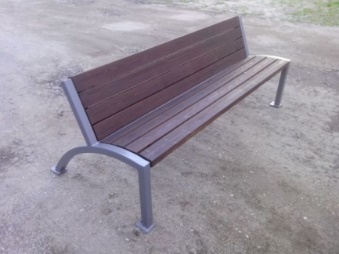 Parka solshttp://www.buvvide.lv/?l=1&c=872&p=21496, Art. Nr. 21496 vai analogsIzmērsGarums: 2000 mm;MateriālsTērauda kājas – metinātas caurules DN 60, cinkota, karsti krāsota, toni saskaņot ar Pasūtītāju; krāsu tonis pēc RALSola virsma  – priede, b=25-40, augstas klases masīvkoks, impregnēts, tonēts, toni saskaņot ar Pasūtītāju; krāsu tonis pēc RALKoka/metāla savienojumi slēpti;Sols paredzēts publiskai lietošanai.Pieļaujamā izmēru nobīde  līdz 20mm.Uzstādīt uz izlīdzināta laukuma, pamatu slēpti iebetonēt. Pēc montāžas atjaunot segumu – betona bruģis, zālājs vai grants-dolomīta maisījums.2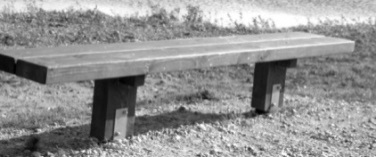 Koka solsIzmērsGarums 1.5-1.8 m;Platums 0.5-0.6 m;Augstums 0.45-0.5 m.MateriālsSola virsma – priede 1500x225x50-85 - ēvelēt, impregnēt ar bezkrāsainu antiseptiķi, apstrādāt ar koksnes pelēcināšanas saules iedarbībā paātrinošu sastāvu “Caparol capadur greyexpress” vai analogu, šķautnes noapaļot.StiprinājumsBetonētas pēdas.Koksni pacelt no zemes plānojuma apt. uz 5 cm.Pieļaujamā izmēru nobīde  līdz 20 mm.Uzstādīt uz izlīdzināta laukuma, iebetonēt. Pēc montāžas atjaunot segumu – bruģis, zālājs vai grants-dolomīta maisījums.3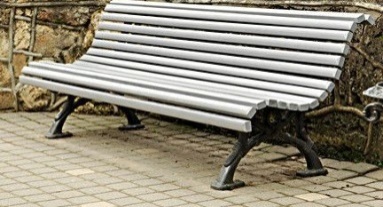 Parka solshttp://buvvide.lv/?l=1&c=873&p=21465, ID numurs 21465, Kods: 20202/17 vai analogsIzmērsGarums: 2000 mm;MateriālsAlumīnija vai ķeta (čuguna) kājas; krāsu tonis pēc RALSola virsma  – priede, augstas klases masīvkoks, impregnēts, tonēts, toni saskaņot ar Pasūtītāju; krāsu tonis pēc RALKoka/metāla savienojumi slēpti;Sols paredzēts publiskai lietošanai.Pieļaujamā izmēru nobīde  līdz 20 mm.Uzstādīt uz izlīdzināta laukuma, iebetonēt. Pēc montāžas atjaunot segumu – bruģis, zālājs vai grants-dolomīta maisījums.4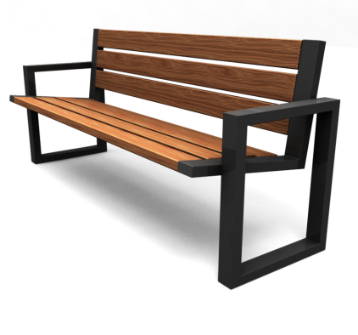 Parka solshttp://www.metaldarbnica.lv/sakums/labiekartosana/soli/sols-11213/, ID numurs 11213 vai analogsIzmērsGarums: 2000 mm;Platums: 500 mm;Augstums: 760 mm;MateriālsTērauda caurule 80x40 mm , cinkots, krāsots;Sola un atzveltnes virsma  – skujkoku dēļi, b=30-40mm, impregnēts, tonēts, toni saskaņot ar Pasūtītāju.Koka/metāla savienojumi slēpti.Sols paredzēts publiskai lietošanai.Pieļaujamā izmēru nobīde  līdz 20mm.Uzstādīt uz izlīdzināta laukuma, iebetonēt. Pēc montāžas atjaunot segumu – bruģis, zālājs vai grants-dolomīta maisījums.5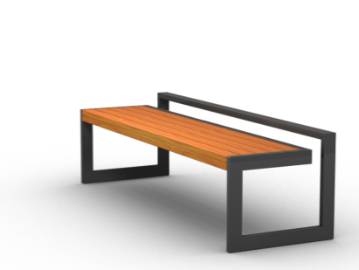 Parka solshttp://www.metaldarbnica.lv/sakums/labiekartosana/soli/sols-11216/, ID numurs 11216 vai analogsIzmērsGarums: 2000 mm;Platums: 600 mmAugstums: 530 mmMateriālsTērauda caurule min. 60x60 mm , cinkots, krāsots;Sola virsma  – skujkoku dēļi, b=30-40mm, impregnēts, tonēts, toni saskaņot ar Pasūtītāju.Koka/metāla savienojumi slēpti.Sols paredzēts publiskai lietošanai.Pieļaujamā izmēru nobīde līdz 20mm.Uzstādīt uz izlīdzināta laukuma, pieskrūvēt vai iebetonēt. Pēc montāžas atjaunot segumu – bruģis, zālājs vai grants-dolomīta maisījums.6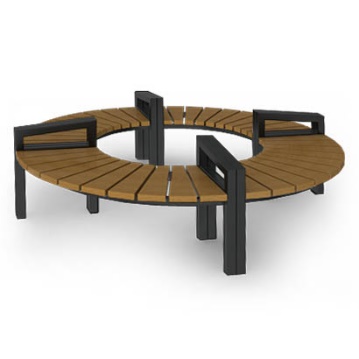 Parka solshttp://www.metaldarbnica.lv/sakums/labiekartosana/soli/sols-11214/, ID numurs 11214 vai analogsIzmērsIekšējais diametrs: 1100 mm;Ārējais diametrs: 2100 mmAugstums: 650 mmMateriālsTērauda caurule min. 60x60 mm , cinkots, krāsots.Sola virsma  – skujkoku dēļi, b=30-40mm, impregnēts, tonēts, toni saskaņot ar Pasūtītāju;Koka/metāla savienojumi slēpti.Sols paredzēts publiskai lietošanai.Pieļaujamā izmēru nobīde līdz 20 mm.Uzstādīt uz izlīdzināta laukuma, pieskrūvēt vai iebetonēt. Pēc montāžas atjaunot segumu – bruģis, zālājs vai grants-dolomīta maisījums.7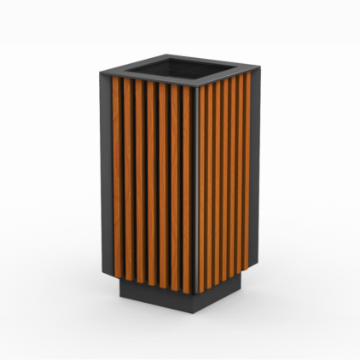 Tērauda atkritumu urnahttp://www.metaldarbnica.lv/sakums/labiekartosana/atkritumu-urnas/atkritumu-urna-12207/ vai analogsIzmērsAugstums: 650-850 mm;
Tvertnes garums x platums: 420x420 mm;Dēļu izmērs: 20x20 mm;Tilpums: 60 l;Pieļaujamā tilpuma izmēra nobīde līdz 5 l.MateriālsKarsti cinkots melnais metāls; Impregnēts koks.
Toni saskaņot ar Pasūtītāju.Pieļaujamā izmēru nobīde  līdz 50mm;Ar skārda tvertni.Uzstādīt uz izlīdzināta laukuma, iestiprināt – pieskrūvēt vai iebetonēt. Pēc montāžas atjaunot segumu – bruģis, zālājs vai grants-dolomīta maisījums.8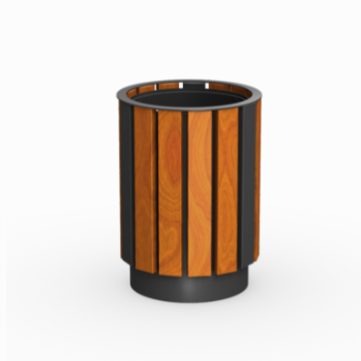 Tērauda atkritumu urnahttp://www.metaldarbnica.lv/sakums/labiekartosana/atkritumu-urnas/atkritumu-urna-12203/ vai analogsIzmērsAugstums: 610 mm;
Diametrs: 400 mmTilpums: 35 l;Pieļaujamā tilpuma izmēra nobīde līdz  3 l.MateriālsKarsti cinkots melnais metāls.Impregnēts koks.Toni saskaņot ar Pasūtītāju;Pieļaujamā izmēru nobīde  līdz 50mm.Ar skārda tvertni.Uzstādīt uz izlīdzināta laukuma, iestiprināt – pieskrūvēt vai iebetonēt. Pēc montāžas atjaunot segumu – bruģis, zālājs vai grants-dolomīta maisījums.9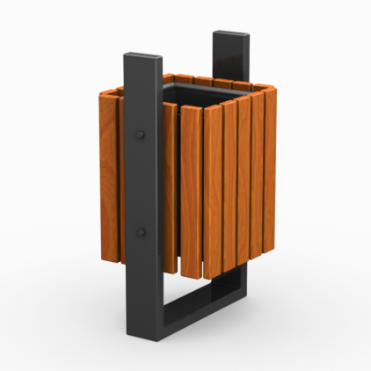 Tērauda atkritumu urnaAnalogs vai izgatavots pēc parauga:http://www.metaldarbnica.lv/sakums/labiekartosana/atkritumu-urnas/atkritumu-urna-12201/IzmērsAugstums: 800 mm;
Garums: 450 mm;Platums: 390 mmTilpums: 35 l;Pieļaujamā tilpuma izmēra nobīde līdz  3 l.MateriālsKarsti cinkots melnais metāls.Impregnēts koks.
Toni saskaņot ar Pasūtītāju.Pieļaujamā izmēru nobīde līdz 50 mm.Ar skārda tvertni.Uzstādīt uz izlīdzināta laukuma, iestiprināt – pieskrūvēt vai iebetonēt. Pēc montāžas atjaunot segumu – bruģis, zālājs vai grants-dolomīta maisījums.10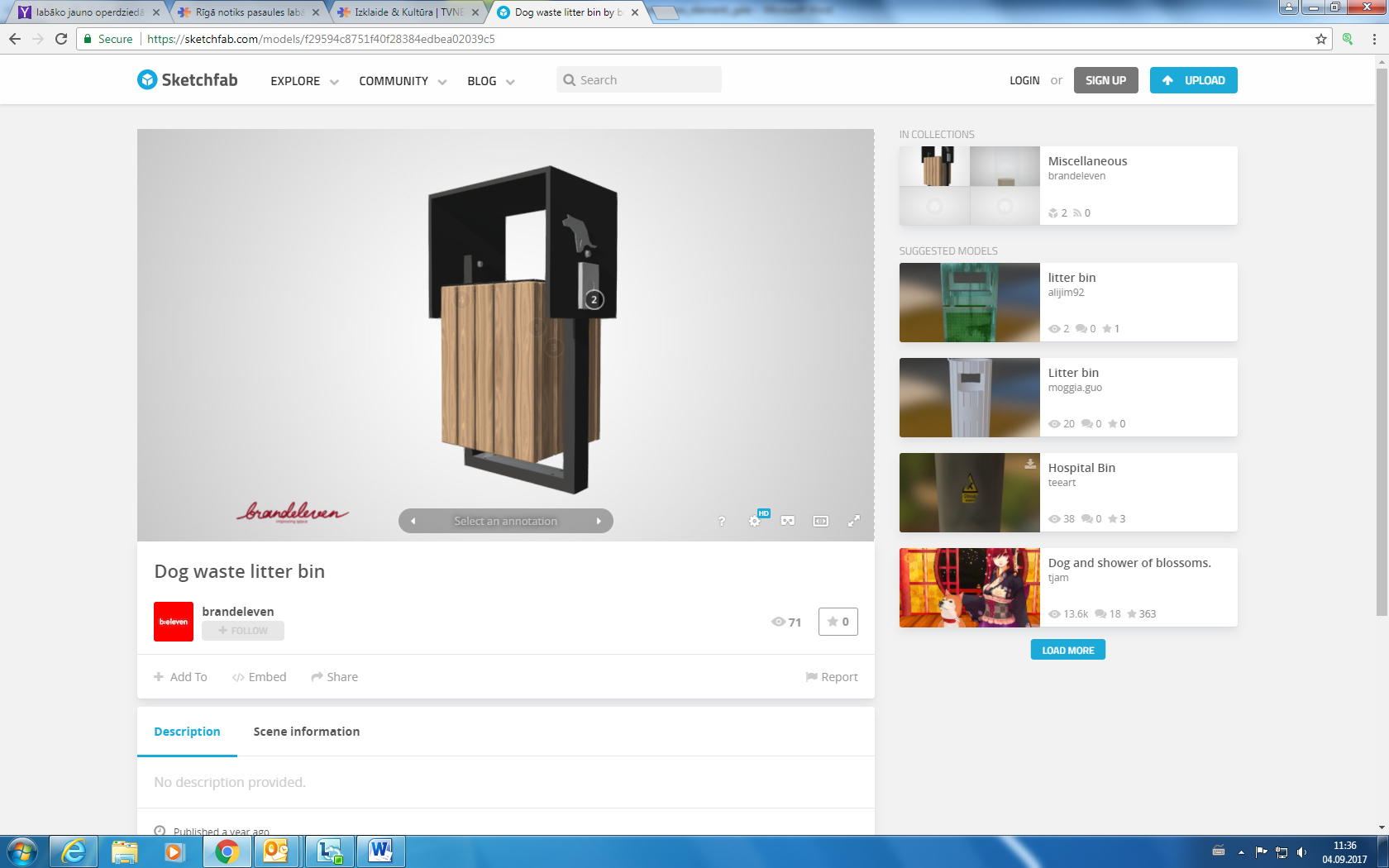 Tērauda atkritumu urna ar bio-maisiņiem paredzēta dzīvnieku ekskrementu savākšanai Analogs vai izgatavots pēc parauga:https://sketchfab.com/models/f29594c8751f40f28384edbea02039c5Urna ar bio-maisiņiem paredzēta dzīvnieku ekskrementu savākšanai. IzmērsAugstums: 800 mm;
Garums: 450 mm;Platums: 390 mmTilpums: 35 l;Pieļaujamā tilpuma izmēra nobīde līdz  3 l.MateriālsKarsti cinkots melnais metāls.Impregnēts koks.
Toni saskaņot ar Pasūtītāju.Pieļaujamā izmēru nobīde līdz 50 mm.Ar skārda tvertni.Uzstādīt uz izlīdzināta laukuma, iestiprināt – pieskrūvēt vai iebetonēt. Pēc montāžas atjaunot segumu – bruģis, zālājs vai grants-dolomīta maisījums.11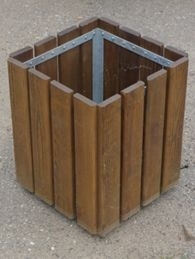 Koka atkritumu urna ar metāla spainihttp://bmvide.lv/index.php?l=1&c=470&p=21044 vai analogsIzmērsAugstums: 480 mm;
Platums: 385 x385 mm;
Tvertnes augstums: 395 mm;
Tvertnes platums: 335x355 mm;
Dēļu izmērs: 20x80 mm;
Dēļu garums: 450 mm;Tilpums: 44 l;Pieļaujamā tilpuma izmēra nobīde līdz  4 l.MateriālsKarsti cinkots melnais metāls; Impregnēts koks;
Krāsa – brūna.
StiprinājumsVirszemes/ nav fiksēts.Pieļaujamā izmēru nobīde līdz 50 mm.Ar skārda tvertni.Uzstādīt uz izlīdzināta laukuma, iestiprināt. Pēc montāžas atjaunot segumu – bruģis, zālājs vai grants-dolomīta maisījums.12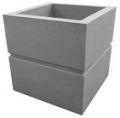 Betona atkritumu urna ar metāla spainiIzmērs400x400x400 mm;Svars: 120kg;Pieļaujamā svara nobīde līdz  5 kg.MateriālsBetona atkritumu urna izgatavota no salizturīga, sausā betona.Ar skārda tvertni.Pieļaujamā izmēru nobīde līdz 50 mm.Uzstādīt uz izlīdzināta laukuma.13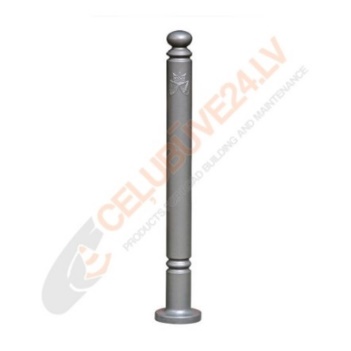 Manuāli nolaižami stabs(Alumīnija stabs, noņemams)http://www.celubuve24.lv/pilsetu-un-teritoriju-aprikojums/stabini/norobezojosie-stabini/florenz/stabs-florenz-ar-trijsturveida-atslegu-d-80mm-h-900mm-300mm-zem-pamatnesFLORENZ vai analogsStabsAr trijstūrveida atslēgu, alumīnija, betonējams. Ar stiprinājuma elementu komplektā; krāsa RAL 7016Izmērsd=80 mm, h=900 mm (300 mm zem pamatnes);Svars: 14 kg.Pieļaujamā svara  nobīde līdz  2 kg.Pieļaujamā izmēru nobīde līdz 100 mm.Obligāti noņemams.Uzstādīt uz izlīdzināta laukuma, iebetonēt, pēc montāžas atjaunot bruģi.14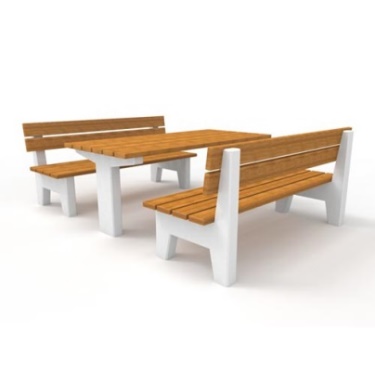 Galds ar soliņiem. (Komplekts – divi soli uz betona kājām, galds uz betona kājām)http://mkdizains.lv/catalog/products/view/1179Kods: KBS  80 60 20 V2 vai analogsIzmērsSols:garums – 2000 mm;platums – 754 mm;augstums – 920 mm;sēdes augstums – 460 mm;Galds:garums – 2000 mm;platums – 940 mm;augstums – 790 mm;Materiāls, konstrukcijaPamatkonstrukcija – iebetonēta metāla caurule 120 x 40 mm;Sols ar muguras balstu;Koks – standartā priedes dēļi, piesūcināti ar tonētu koksnes aizsardzības līdzekli, piemēram, “Remmers”, vai analogu, kas piestiprināti pie betona.Pieļaujamā izmēru nobīde līdz 100 mm.Uzstādīt uz izlīdzināta laukuma. Pēc montāžas atjaunot segumu – bruģis, zālājs vai grants-dolomīta maisījums.15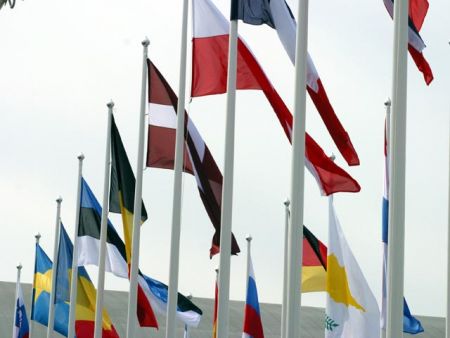 Stikla šķiedras karogu mastshttp://alitana.lv/produkti/karogu-masti/stikla-skiedras-karogu-masti-6m-12m/pr/stikla-skiedras-karogu-masts-standart-6m.html vai analogsStabsStikla šķiedras karogu masts, balts.Mehānismi, aksesuāriDekoratīvs masta uzgalis, poliestera striķis, ārēja karogu pacelšanas sistēma – virves stiprinājumi.PamatiIebetonējama pamatne (plāksne ar enkuriem), dziļāk par 80 cm.Piedāvāt 8m, 10 m, 12 m.Uzstādīt uz izlīdzināta laukuma, iebetonēt, pēc montāžas atjaunot bruģi, zālāju.6 m15Stikla šķiedras karogu mastshttp://alitana.lv/produkti/karogu-masti/stikla-skiedras-karogu-masti-6m-12m/pr/stikla-skiedras-karogu-masts-standart-6m.html vai analogsStabsStikla šķiedras karogu masts, balts.Mehānismi, aksesuāriDekoratīvs masta uzgalis, poliestera striķis, ārēja karogu pacelšanas sistēma – virves stiprinājumi.PamatiIebetonējama pamatne (plāksne ar enkuriem), dziļāk par 80 cm.Piedāvāt 8m, 10 m, 12 m.Uzstādīt uz izlīdzināta laukuma, iebetonēt, pēc montāžas atjaunot bruģi, zālāju.8 m15Stikla šķiedras karogu mastshttp://alitana.lv/produkti/karogu-masti/stikla-skiedras-karogu-masti-6m-12m/pr/stikla-skiedras-karogu-masts-standart-6m.html vai analogsStabsStikla šķiedras karogu masts, balts.Mehānismi, aksesuāriDekoratīvs masta uzgalis, poliestera striķis, ārēja karogu pacelšanas sistēma – virves stiprinājumi.PamatiIebetonējama pamatne (plāksne ar enkuriem), dziļāk par 80 cm.Piedāvāt 8m, 10 m, 12 m.Uzstādīt uz izlīdzināta laukuma, iebetonēt, pēc montāžas atjaunot bruģi, zālāju.10 m15Stikla šķiedras karogu mastshttp://alitana.lv/produkti/karogu-masti/stikla-skiedras-karogu-masti-6m-12m/pr/stikla-skiedras-karogu-masts-standart-6m.html vai analogsStabsStikla šķiedras karogu masts, balts.Mehānismi, aksesuāriDekoratīvs masta uzgalis, poliestera striķis, ārēja karogu pacelšanas sistēma – virves stiprinājumi.PamatiIebetonējama pamatne (plāksne ar enkuriem), dziļāk par 80 cm.Piedāvāt 8m, 10 m, 12 m.Uzstādīt uz izlīdzināta laukuma, iebetonēt, pēc montāžas atjaunot bruģi, zālāju.12 m16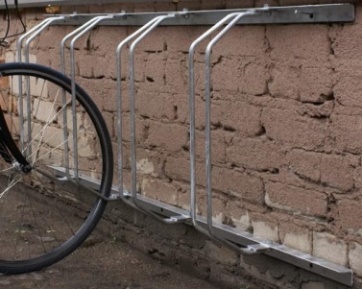 Tērauda velosipēdu statīvshttp://www.buvvide.lv/index.php?l=1&c=840&p=18285Art. Nr. 13208 vai analogsNovietņu skaits – 4 vietasIzmērs1800 x 620 mm.MateriālsCinkots tērauds, elementu sieniņas biezums ne mazāk kā 1,5 mm. Nokrāsots. Toni saskaņot ar Pasūtītāju.Pieļaujamā izmēru nobīde līdz 200 mm.Uzstādīt uz vertikālas virsmas, pieskrūvēt, pēc montāžas atjaunot fasādi.17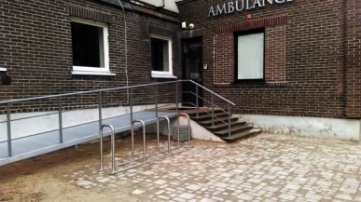 Tērauda velosipēdu statīvsIzmērsCaurules D48x2mm (Pieļaujamā izmēru nobīde līdz 15 mm);Augstums 800-900 mm;Platums 340-400 mm;Pieļaujamā izmēru nobīde  līdz 150 mmPamatiPamatne 20x6 mm-iebetonēt.MateriālsKonstrukcija no nerūsējoša tērauda, slīpēta.Piedāvāt četrvietīgo un piecvietīgo izpildījumu.Uzstādīt uz izlīdzināta laukuma, iebetonēt, pēc montāžas atjaunot bruģi.Četrvietīgs17Tērauda velosipēdu statīvsIzmērsCaurules D48x2mm (Pieļaujamā izmēru nobīde līdz 15 mm);Augstums 800-900 mm;Platums 340-400 mm;Pieļaujamā izmēru nobīde  līdz 150 mmPamatiPamatne 20x6 mm-iebetonēt.MateriālsKonstrukcija no nerūsējoša tērauda, slīpēta.Piedāvāt četrvietīgo un piecvietīgo izpildījumu.Uzstādīt uz izlīdzināta laukuma, iebetonēt, pēc montāžas atjaunot bruģi.Piecvietīgs18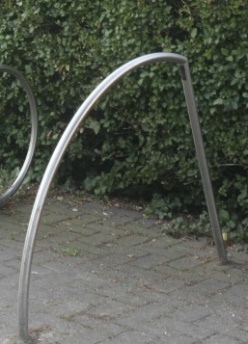 Tērauda velosipēdu statīvsIzmērsCaurules D42x1.5mm (Pieļaujamā izmēru nobīde līdz 15 mm);Augstums 800-900 mm,Platums 800-900 mm.Pieļaujamā izmēru nobīde līdz 150 mm. MateriālsKonstrukcija no cinkota tērauda, pulverkrāsota.Uzstādīt uz izlīdzināta laukuma, iebetonēt vai pieskrūvēt, pēc montāžas atjaunot bruģi.19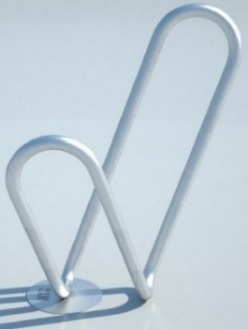 Tērauda velosipēdu statīvsIzmērsCaurules D60x1.5 mm (Pieļaujamā izmēru nobīde līdz 15 mm);Augstums 700-1100 mm;Platums 500-900 mm.Pieļaujamā izmēru nobīde līdz 150 mm.MateriālsKonstrukcija no cinkota tērauda, pulverkrāsota.Pieļaujamā izmēru nobīde  līdz 150 mm.Uzstādīt uz izlīdzināta laukuma, iebetonēt vai pieskrūvēt, pēc montāžas atjaunot bruģi.Pozīcijas apzīmējumsMaksimālais iegūstamais punktu skaitsPozīcijas satursMērvienībaPiedāvātā kopējā vērtējamā cena EUR bez PVN A50Visu elementu (1 gab. no katra elementa) kopējā vērtējamā cenaEUR bez PVN par visām vienībāmB20Visu elementu (1 gab. no katra elementa) montāžas kopējā vērtējamā cenaEUR bez PVN kopā par visām vienībāmC10Cena par pasūtījuma piegādi RīgāEUR par visa pasūtījuma nogādāšanu 1 reiziD10Cena par pasūtījuma piegādi uz Taurenes pag., Vecpiebalgas nov., RSU sporta bāzē “Taurene”EUR par visa pasūtījuma nogādāšanu 1 reiziD10Cena par pasūtījuma piegādi uz Liepājā, Riņķu ielā 24/26.EUR par visa pasūtījuma nogādāšanu 1 reiziPiedāvātie % no kopējās viena pasūtījuma* cenasE4Apjoma atlaide uz preču pasūtījumu virs 5 000,00 EUR% no kopējās pasūtījuma summasF6Apjoma atlaide uz preču pasūtījumu virs 10 000,00 EUR% no kopējās pasūtījuma summasNr. P.k.Sniegto pakalpojumu apraksts atbilstoši izsludinātā iepirkuma CPV kodam, kas ir līdzvērtīgas pēc satura iepirkuma priekšmetam Piegādes līguma summa  EUR, bez PVNPasūtītāja nosaukums, adreseLīguma izpildes laiks (periods)1.2.3.….Pircējs:Rīgas Stradiņa universitāteReģ. Nr. 90000013771Adrese:Dzirciema iela 16, Rīga, LV-1007Banka: A/S “Swedbank”SWIFT:  HABALV22Konts: LV02HABA0551000376050Banka: A/S “SEB banka”S.W.I.F.T. UNLALV2XKonts: LV28UNLA0050013752619AmatsVārds Uzvārds(Norāda atbilstoši nepieciešamībai)__________________________ (paraksts)Pārdevējs: ___ „________________”Reģ.Nr. ________________Adrese:________________________Banka: A/S “_______________”SWIFT: ________________Konts:___________________________AmatsVārds Uzvārds(Norāda atbilstoši nepieciešamībai)__________________________(paraksts)